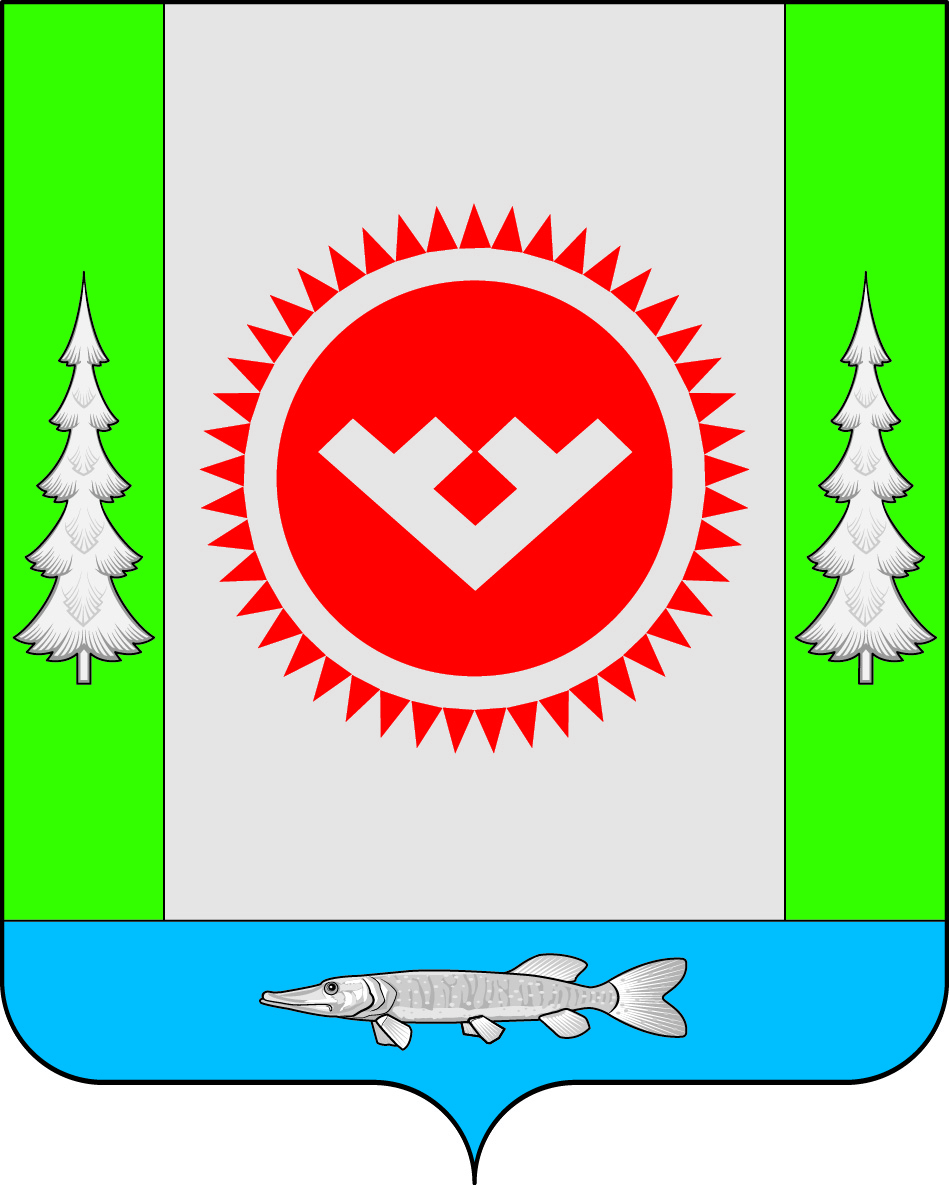 О внесении изменений в постановлениеадминистрации городского поселения Октябрьскоеот 03.02.2020 № 101. Внести изменения в постановление администрации городского поселения Октябрьское от 03.02.2020 № 10 «Об утверждении Порядка принятия решений о разработке, формировании и реализации муниципальных программ в городском поселении Октябрьское»:1.1.	В приложении № 2 к постановлению:1.1.1. Абзацы восьмой и девятый пункта 1.2 изложить в следующей редакции: «ответственный исполнитель муниципальной программы – Управление экономического развития администрации Октябрьского района;соисполнитель муниципальной программы – структурные подразделения администрации Октябрьского района, муниципальные учреждения Октябрьского района, администрация городского поселения Октябрьское.».1.1.2. Пункты 2.1 и 2.2 исключить.1.1.3. Пункт 2.3 изложить в следующей редакции:«2.3. Формирование муниципальной программы:2.3.1. Формирование муниципальной программы осуществляется ответственным исполнителем совместно с соисполнителями в соответствии с настоящим Порядком.2.3.2. Ответственный исполнитель:обеспечивает разработку проекта муниципальной программы, ее согласование, внесение изменений в утвержденную муниципальную программу по соответствующим основаниям;направляет проект муниципальной программы (внесение изменений в нее) на экспертизу в Комитет по управлению муниципальными финансами администрации Октябрьского района (далее – Комитет по управлению муниципальными финансами), юридический отдел администрации Октябрьского района (далее – юридический отдел), Контрольно-счетную палату Октябрьского района (далее – Контрольно-счетная палата);проводит оценку регулирующего воздействия проекта муниципальной программы, вносимых изменений в нее, в порядке, установленном муниципальными правовыми актами Октябрьского района.2.3.3. Администрация городского поселения Октябрьское:обеспечивает принятие правовых актов, подписание соглашений, муниципальных контрактов, договоров, протоколов о намерениях и иных документов, предусматривающих  финансирование программных мероприятий;обеспечивает проведение общественного обсуждения муниципальной программы с привлечением населения, бизнес-сообществ, общественных организаций.2.3.4. Соисполнители формируют и представляют ответственному исполнителю предложения в проект муниципальной программы.».1.1.4. Подпункт 2.6.1 изложить в следующей редакции:«2.6.1. В целях осуществления управления и контроля реализации муниципальной программой:2.6.1.1. Ответственный исполнитель:организует реализацию муниципальной программы;осуществляет координацию деятельности соисполнителей по реализации программных мероприятий;рекомендует соисполнителям осуществить разработку основных мероприятий и планов их реализации;организует освещение в средствах массовой информации и сети Интернет хода реализации муниципальной программы;в случае необходимости вносит изменения в муниципальную программу;создает уведомление (вносит изменения в ранее созданное уведомление)  в государственной автоматизированной информационной системе «Управление» в соответствии с требованиями Приказа Министерства экономического развития Российской Федерации от 11.11.2015 № 831 в течение двух дней после утверждения муниципальной программы или внесения изменений в муниципальную программу;запрашивает у соисполнителей информацию, необходимую для проведения мониторинга реализации подпрограмм и (или) основных мероприятий муниципальной программы и подготовки годового отчета о ходе реализации и эффективности мероприятий муниципальной программы;формирует и направляет в Контрольно-счетную палату на бумажном и электронном носителе годовой отчет о ходе реализации муниципальной программы за отчетный финансовый год в срок до 25 января.2.6.1.2. Администрация городского поселения Октябрьское:организует реализацию муниципальной программы;разрабатывает и принимает в пределах своих полномочий правовые акты, необходимые для реализации муниципальной программы;формирует сводный перечень предложений соисполнителей по выделению дополнительных средств на программные мероприятия, включению новых программных мероприятий, с обоснованием необходимости их реализации, указанием предлагаемых направлений, объемов и источников финансирования муниципальной программы;обеспечивает привлечение средств из бюджета городского поселения Октябрьское и иных источников на реализацию муниципальной программы;организует размещение актуальной редакции муниципальной программы на официальном сайте городского поселения Октябрьское (далее – сайт);предоставляет по запросу Управления экономического развития сведения, необходимые для проведения мониторинга реализации муниципальной программы.».1.2. В приложении № 3 к постановлению:1.2.1. В пункте 2.1 слова «Ответственный исполнитель» заменить словами «Администрация городского поселения Октябрьское». 1.2.2. В пункте 4.4 слова «администрация городского поселения Октябрьское» заменить словами «Управление экономического развития».2. Обнародовать настоящее постановление путем размещения в общедоступных местах, а также разместить на официальном сайте городского поселения Октябрьское в сети «Интернет».3. Постановление вступает в силу после его официального обнародования.4. Контроль за выполнением постановления оставляю за собой. Глава городского поселения Октябрьское                                                              В.В. СенченковАДМИНИСТРАЦИЯ ГОРОДСКОГО ПОСЕЛЕНИЯ ОКТЯБРЬСКОЕОктябрьского районаХанты-Мансийского автономного округа-ЮгрыПОСТАНОВЛЕНИЕАДМИНИСТРАЦИЯ ГОРОДСКОГО ПОСЕЛЕНИЯ ОКТЯБРЬСКОЕОктябрьского районаХанты-Мансийского автономного округа-ЮгрыПОСТАНОВЛЕНИЕАДМИНИСТРАЦИЯ ГОРОДСКОГО ПОСЕЛЕНИЯ ОКТЯБРЬСКОЕОктябрьского районаХанты-Мансийского автономного округа-ЮгрыПОСТАНОВЛЕНИЕАДМИНИСТРАЦИЯ ГОРОДСКОГО ПОСЕЛЕНИЯ ОКТЯБРЬСКОЕОктябрьского районаХанты-Мансийского автономного округа-ЮгрыПОСТАНОВЛЕНИЕАДМИНИСТРАЦИЯ ГОРОДСКОГО ПОСЕЛЕНИЯ ОКТЯБРЬСКОЕОктябрьского районаХанты-Мансийского автономного округа-ЮгрыПОСТАНОВЛЕНИЕАДМИНИСТРАЦИЯ ГОРОДСКОГО ПОСЕЛЕНИЯ ОКТЯБРЬСКОЕОктябрьского районаХанты-Мансийского автономного округа-ЮгрыПОСТАНОВЛЕНИЕАДМИНИСТРАЦИЯ ГОРОДСКОГО ПОСЕЛЕНИЯ ОКТЯБРЬСКОЕОктябрьского районаХанты-Мансийского автономного округа-ЮгрыПОСТАНОВЛЕНИЕАДМИНИСТРАЦИЯ ГОРОДСКОГО ПОСЕЛЕНИЯ ОКТЯБРЬСКОЕОктябрьского районаХанты-Мансийского автономного округа-ЮгрыПОСТАНОВЛЕНИЕАДМИНИСТРАЦИЯ ГОРОДСКОГО ПОСЕЛЕНИЯ ОКТЯБРЬСКОЕОктябрьского районаХанты-Мансийского автономного округа-ЮгрыПОСТАНОВЛЕНИЕАДМИНИСТРАЦИЯ ГОРОДСКОГО ПОСЕЛЕНИЯ ОКТЯБРЬСКОЕОктябрьского районаХанты-Мансийского автономного округа-ЮгрыПОСТАНОВЛЕНИЕ«24»апреля2020г.№67пгт. Октябрьскоепгт. Октябрьскоепгт. Октябрьскоепгт. Октябрьскоепгт. Октябрьскоепгт. Октябрьскоепгт. Октябрьскоепгт. Октябрьскоепгт. Октябрьскоепгт. Октябрьское